LIGO Laboratory / LIGO Scientific CollaborationLIGO- E1300930	                 LIGO                   December 9th, 2013
aLIGO HEPI L1 ITMY (BSC1) Assembly Validation ReportE1300930Joe Hanson, Jeremy Birch, Michael Vargas, Rich Mittleman, Ryan DeRosa, Céline Ramet for the SEI TeamDistribution of this document:Advanced LIGO ProjectThis is an internal working noteof the LIGO LaboratoryContents Contents	2Introduction	3Sub-Components Testing	4Assembly Validation	41.1	Load Cells assembly	41.2	Bellows	51.3	Boot Location	51.4	Check Stops Gaps	51.5	Gaps check	51.6	IPS Centering	61.7	Sensor ASD	61.8	SUS-watchdogs interaction test	91.9	Static Test local drive	91.10	Linearity Test/Range of motion in the local basis	111.11	Actuator Plate to Shields gap	121.12	Valve Check	121.13	Local-to-local measurements	131.14	Alignment offsets:	15Conclusion	17\IntroductionThis document summarizes the tests done to validate the HEPI L1 ITMY (BSC1) assembly. As all L1 HEPI BSC, it had been installed since 2004 at Livingston. However, it had been grounded for the 2 to 3 years of aLIGO install. All electronics has been updated since, and more importantly, the position of the ITMY support tubes (i.e. the position of the 4 HEPI ITMY boots), but not the one of the housings, were adjusted to accommodate the position needed for aLIGO alignment. Note that when HEPI was first released, we subsequently found out that there was some constant rubbing between the boot and the housing, due to some of the moves done for Initial Alignment. The boot assembly was adjusted to provide clearanceThose adjustments were completed in July 2013. Sub-Components TestingKaman Inductive Position Sensors: calibration, linearity, factory data, noise measurements The IPS sensors on this chamber haven’t been changed since their original installation in 2004. No specific individual testing had been done then or since.HEPI actuator linearity test (E1100338 – aLIGO HEPI Actuators Test Results)The HEPI actuators on this chamber haven’t been changed since their original installation in 2004. No specific individual testing had been done then or since.L4C test The L4C sensors on this chamber haven’t been changed since their original installation in 2004. No specific individual testing had been done at the time or since on the “old units”. Assembly ValidationLoad Cells assemblySpring attachmentFor the BSC HEPI springs, check the assembly per D030320-v4. See LLO aLOG 7162 for more details.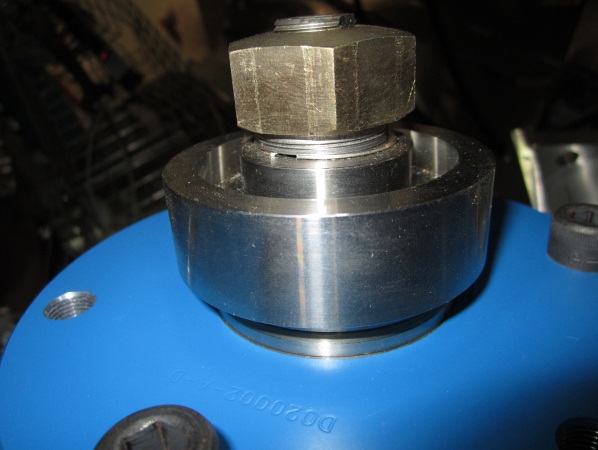 Load cell valuesBSC HEPI load cell capacity → 3000 lbsAcceptance criteria:The values must not exceed 80% of the load cell capacity (2400lbs for BSC and 1600lbs for HAM).Test result:	Passed:    X  	Failed:         .BellowsThe bellows are hard to access and tests are hard to proceed. After several discussions and brainstorming sessions, it has been decided not to measure the gaps on HEPI-HAM and HEPI-BSC.Test result:	Passed:            Failed:           Waived: _ X_Boot LocationTest result:	Passed:            Failed:           Waived: _ X_Check Stops GapsThe stops must not touch the boot. If the valve check test is a success, we are sure there is no touching against the boot.Test result:	Passed:    X   	Failed:          Gaps checkIf the valve check test is a success, we are sure there is no touching against the boot.Test result:	Passed:    X   	Failed:          .IPS CenteringScripts files for processing and plotting in SVN at: /SeiSVN/seismic/HEPI/Common/Testing_Functions_HEPI/Offset_STD_IPS_HEPI.mAll the loops must be turned off during this test.Test result:	Passed:    X   	Failed:          Sensor ASDScripts files for processing and plotting in SVN at: /SeiSVN/seismic/HEPI/L1/ITMY/Scripts/Perf_Analysis/Data in SVN at:SeiSVN/seismic/HEPI/L1/ITMY/Data/Figures/Perf_Analysis/2013-06-21-Level2/L1_HPI_ITMY_Test_1_2013-06-21-Level2.matFigures in SVN at:/SeiSVN/seismic/HEPI/L1/ITMY/Data/Figures/Perf_Analysis/2013-06-21-Level2/HEPI_L1_ITMY_Test_1_Fig_a_HPI_L4C_Hor_2013-06-21-Level2.figHEPI_L1_ITMY_Test_1_Fig_b_HPI_L4C_Vert_2013-06-21-Level2.figHEPI_L1_ITMY_Test_1_Fig_c_HPI_IPS_Hor_2013-06-21-Level2.figHEPI_L1_ITMY_Test_1_Fig_d_HPI_IPS_Vert_2013-06-21-Level2.fig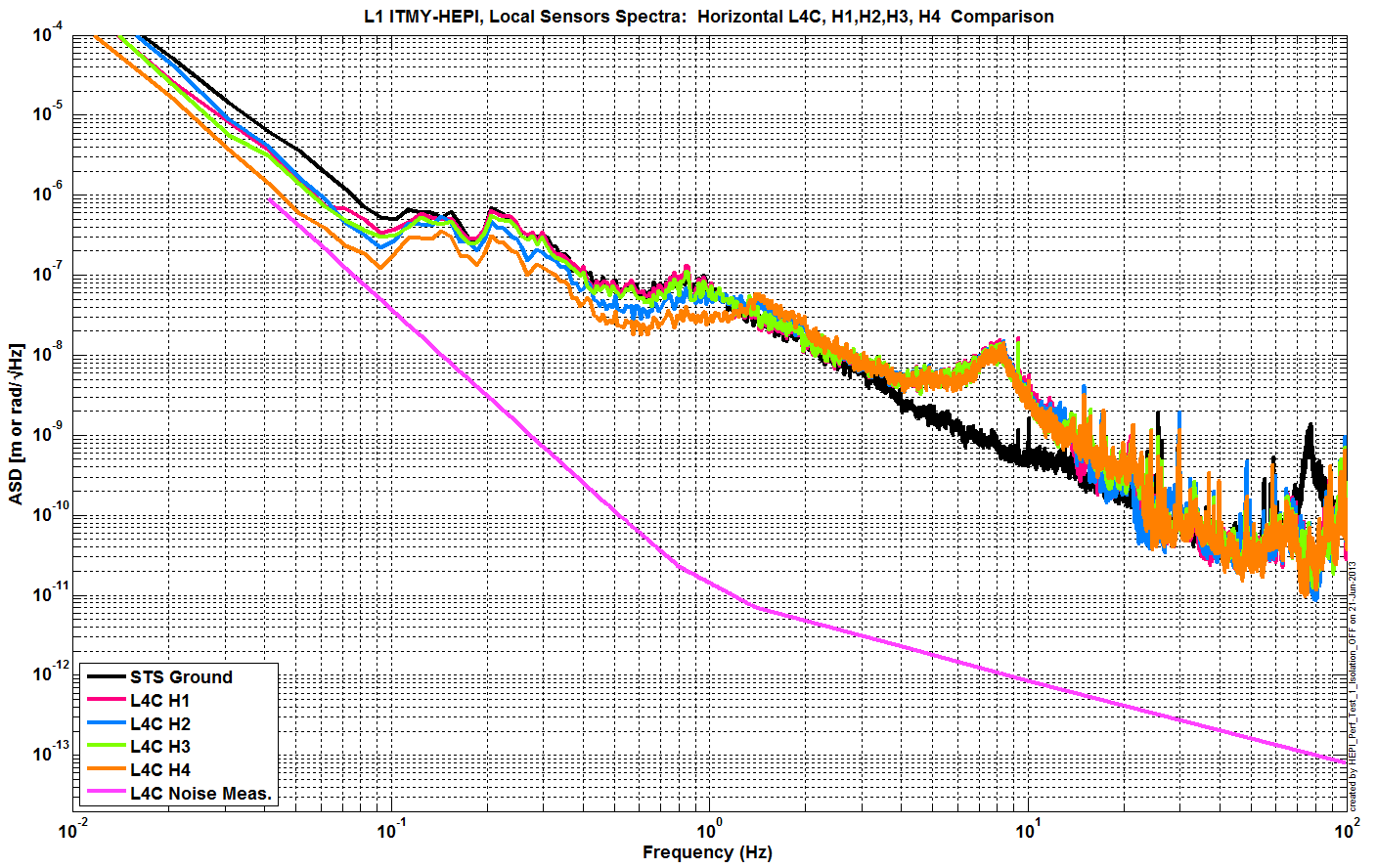 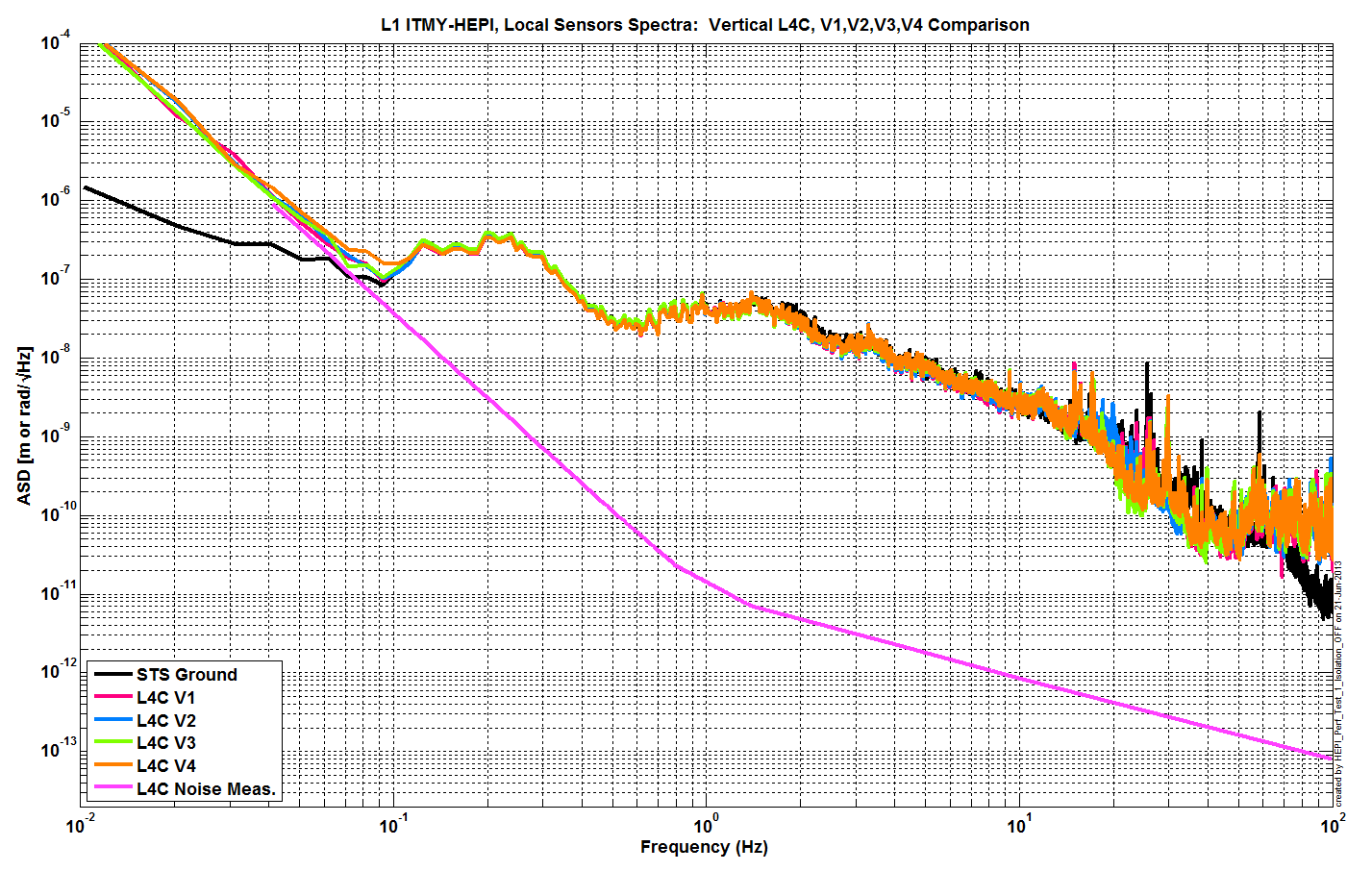 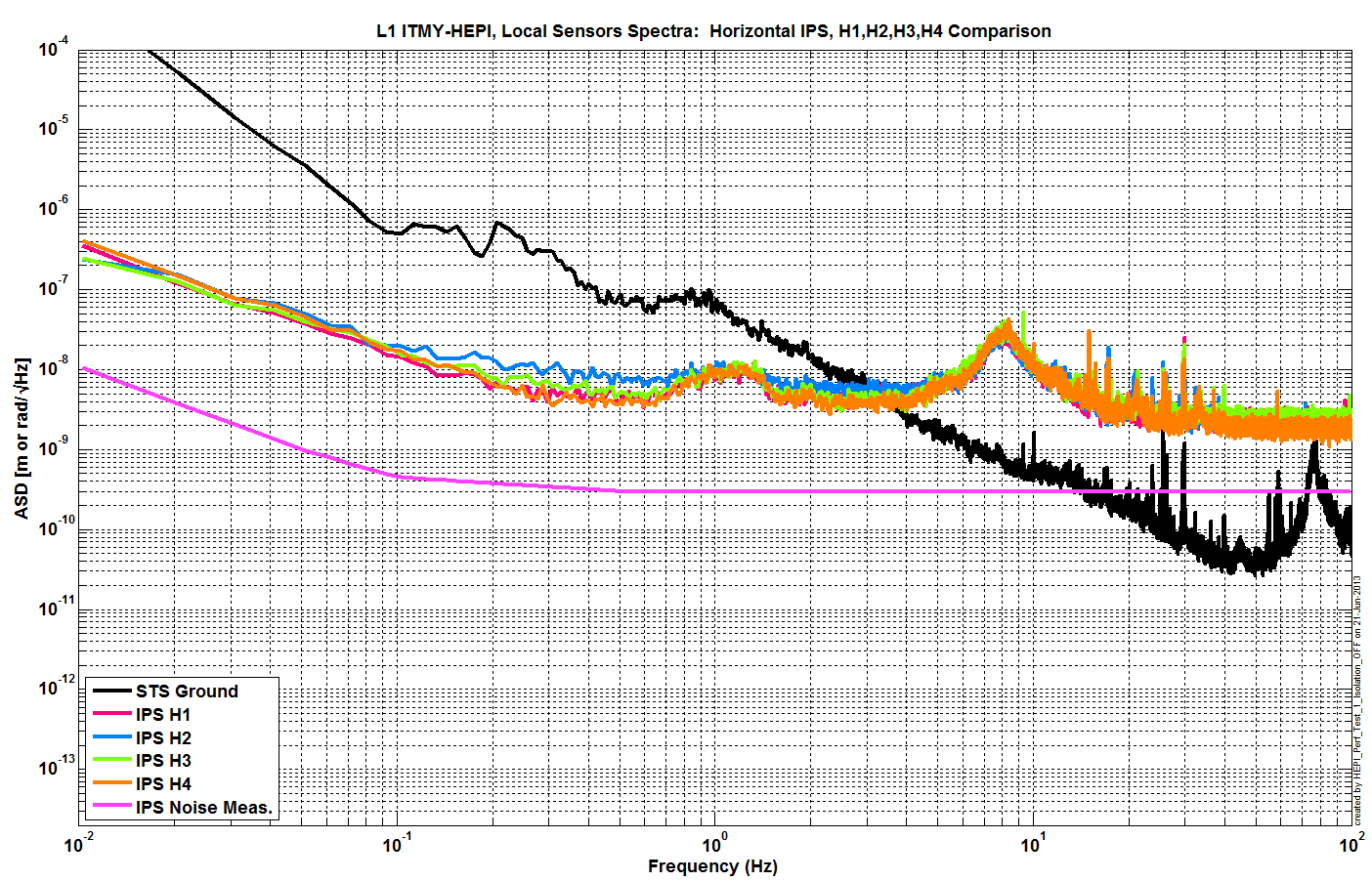 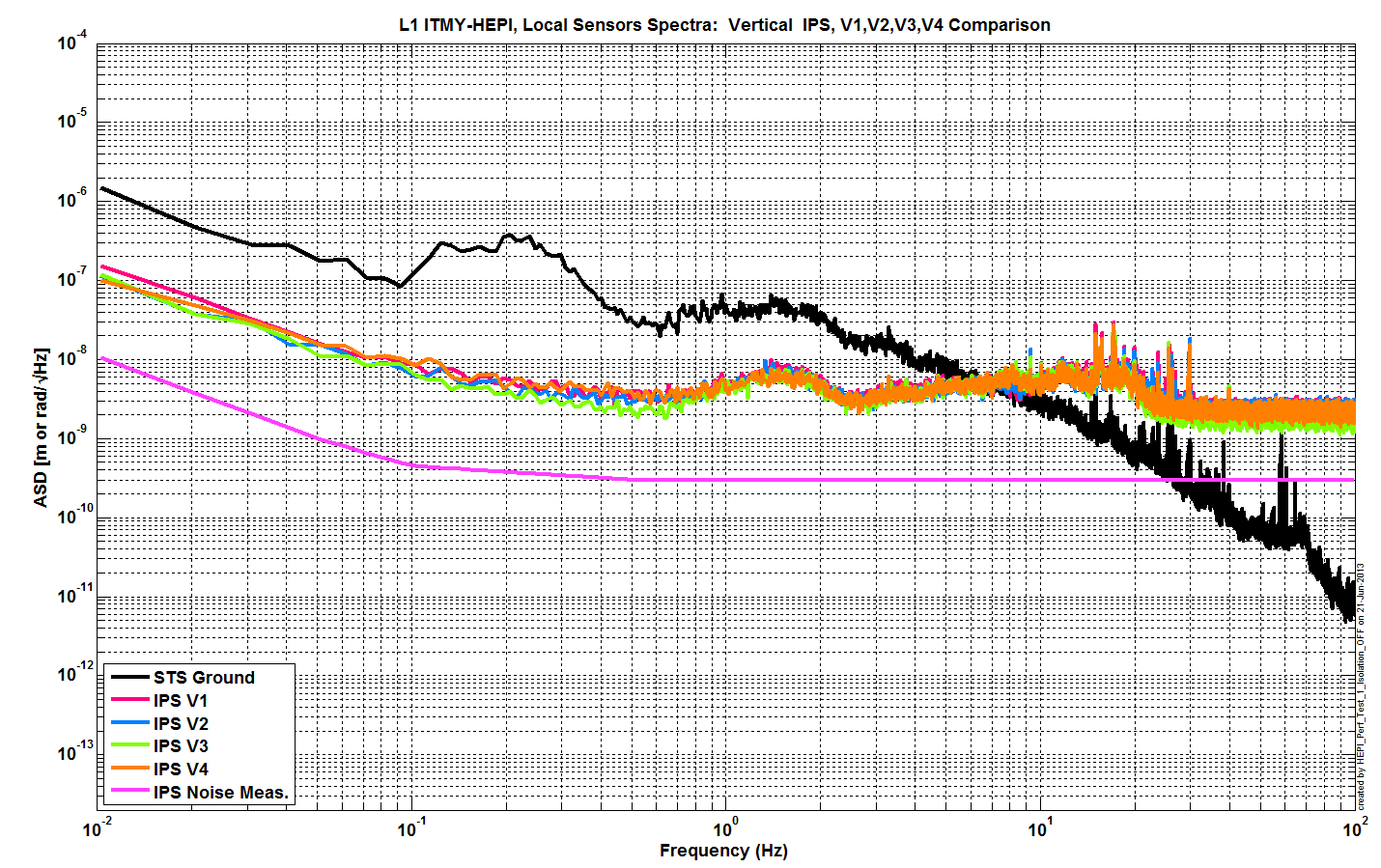 Issues/difficulties/comments regarding this test:Calibration of IPS on those plots is slightly off I believe. However, those are enough to ensure proper functioning of all sensors.Acceptance criteria:Test result:	Passed:   X    	Failed:          .SUS-watchdogs interaction testThis test will be obsolete very soon, as the payload-HEPI WD connection is planned for removal.. Set up a zero value on the payload watchogs.. Check that the payload watchdog screen of HEPI tripped.. In the payload watchdog screen, click on the OVERRIDE button and reset the watchdog.. Do the same process for all the payloadsAcceptance criteria:The HEPI must trip when the payload watchdogs are trippedThe HEPI watchdogs could be reset when the OVERRIDE button is ONTest result:	Passed:    X   	Failed:          .When this test is done, reset everything (OVERRIDE button OFF, put back the value on the payload watchdog).Static Test local drive Scripts files for processing in SVN at: /SeiSVN/seismic/HEPI/Common/Testing_Functions_HEPI/Static_Test_Local_Basis_HEPI.mData files in SVN at: /SeiSVN/seismic/HEPI/L1/ITMY/Data/Static_Tests/ Drive of 5000 counts (Nominal value handled by testing script). Drive of 100 counts (in progress). Drive of 1000 counts (in progress)Table - Main couplings and cross couplingsIssues/difficulties encountered during this test: Acceptance criteria:The results in these three tables must be the same (within xxx%)Test result:	Passed:       	Failed:          .Linearity Test/Range of motion in the local basisScripts files for processing and plotting in SVN at: /SeiSVN/seismic/HEPI/Common/Testing_Functions_HEPI/Linearity_Test_Awgstream_HEPI.mData in SVN at:SeiSVN/seismic/HEPI/L1/ITMY/Data/Spectra/Undamped/L1_ISI_ITMY_ASD_m_CPS_T240_L4C_GS13_Locked_vs_Unlocked_2012_02_07.matFigures in SVN at:/SeiSVN/seismic/HEPI/L1/ITMY/Data/Figures/Spectra/UndampedIssues/difficulties encountered during this test: Acceptance criteria:Test result:	Passed:       	Failed:          .Actuator Plate to Shields gapPerform this test ONLY if the range of motion test failed.Test result:	Passed:             Failed:              Waived: _ X_Valve CheckScripts files for processing and plotting in SVN at: /SeiSVN/seismic//HEPI/L1/ITMY/Scripts/Valve_Check/plot_valve_check.m/SeiSVN/seismic/HEPI/L1/ITMY/Scripts/Valve_Check/dtt2mlab_Valve_Check.mData in SVN at:/SeiSVN/seismic/HEPI/L1/ITMY/Data/Spectra/Undamped//SeiSVN/seismic/HEPI/L1/ITMY/Scripts/Valve_Check/Figures in SVN at:/SeiSVN/seismic/HEPI/L1/ITMY/Scripts/Valve_Check//SeiSVN/seismic/HEPI/L1/ITMY/Scripts/Evolution/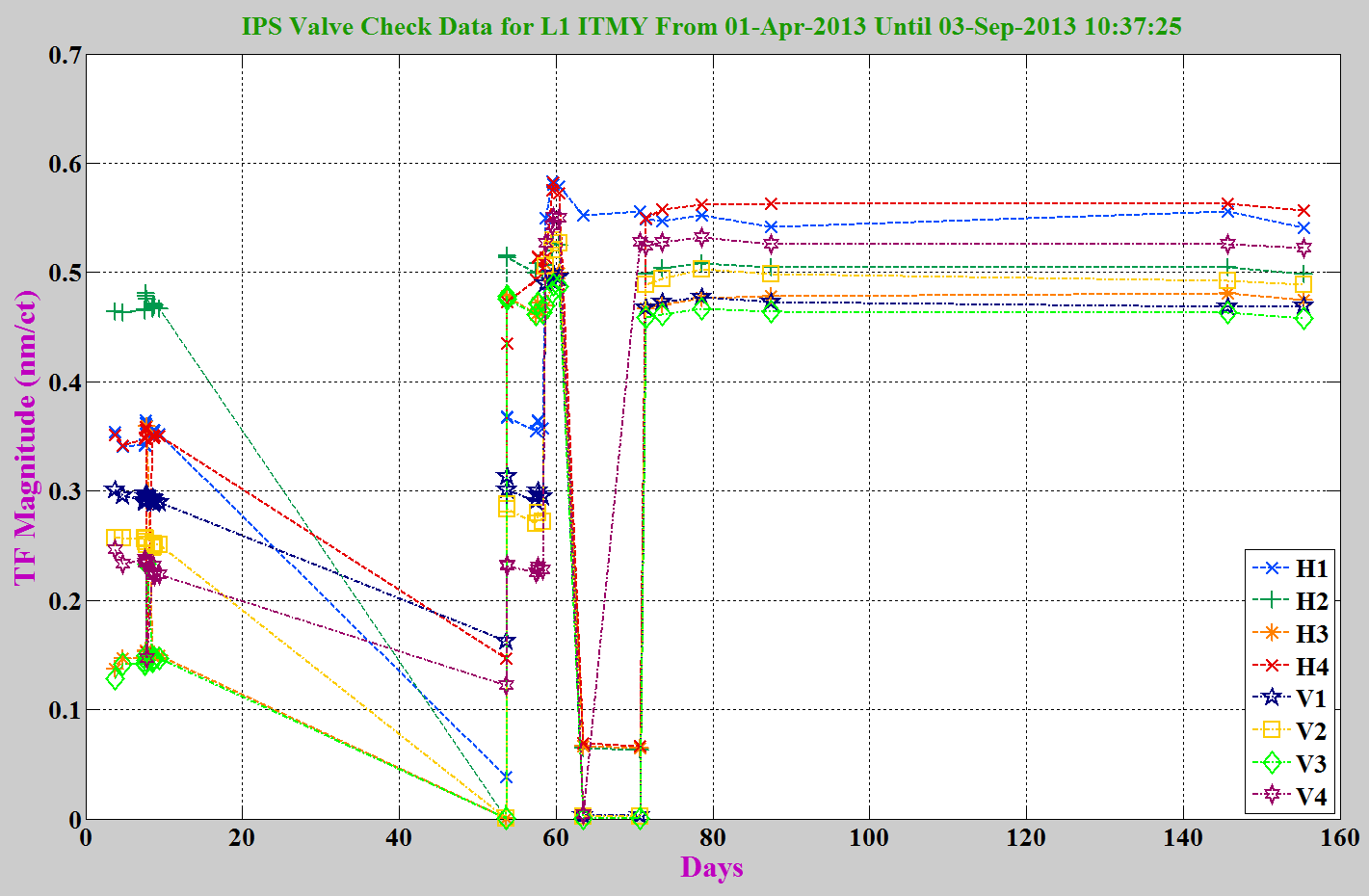 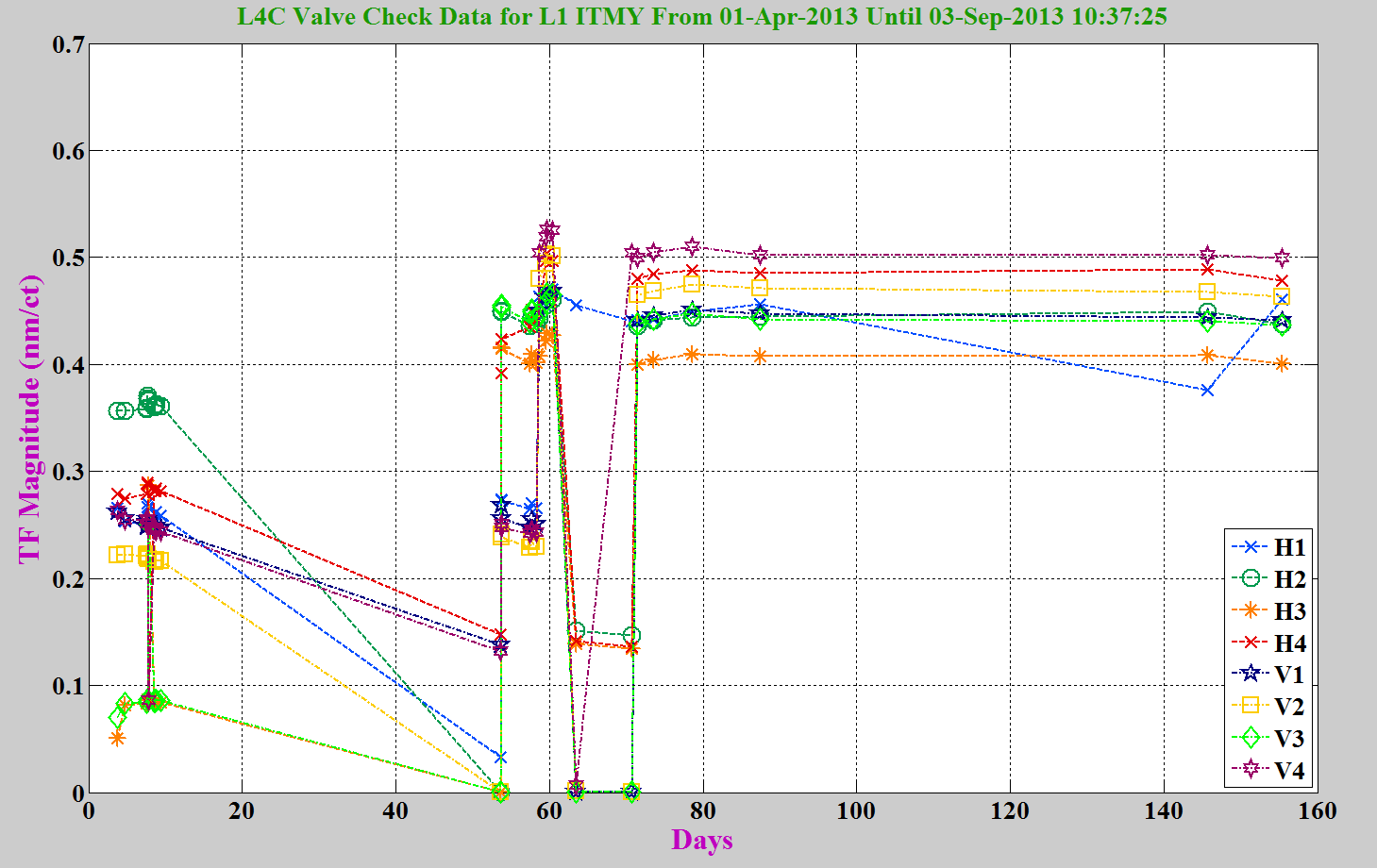 Issues/difficulties/comments regarding this test:The one before last H1 point was a measurement issue, valve and L4C are ok.Acceptance criteria:All corners should behave consistently (usually displacement > 0.4 nm/ct)Test result:	Passed:    X   	Failed:          .Local-to-local measurementsData files in SVN at: /SeiSVN/seismic/HEPI/L1/ITMY/Data/Transfer_Functions/Measurements/Undamped/L1_HEPI_BSC1_100_to_250Hz_20130531-040811.matL1_HEPI_BSC1_20_to_100Hz_20130531-015132.matL1_HEPI_BSC1_2_to_20Hz_20130530-230413.matL1_HEPI_BSC1_0p5_to_2Hz_20130530-171533.matL1_HEPI_BSC1_0p5_to_2Hz_20130530-171533.matData collection script files:/SeiSVN/seismic/HEPI/Common//Transfer_Function_Scripts/Run_TF_L2L_10mHz_100mHz.mRun_TF_L2L_100mHz_500mHz.mRun_TF_L2L_500mHz_5Hz.mRun_TF_L2L_5Hz_100Hz.mRun_TF_L2L_100Hz_1000Hz.mScripts files for processing and plotting in SVN at: /SeiSVN/seismic/HEPI/L1/BS/Scripts/Control_Scripts/release/Step_1_TF_Loc_to_Loc_L1_HEPI_ITMY.m Figures in SVN at:/SeiSVN/seismic/HEPI/L1/ITMY/Data/Figures/Transfer_Functions/Measurements/Undamped/L1_HPI_ITMY_TF_L2L_Raw_from_ACT_to_IPS_2013_05_31.figL1_HPI_ITMY_TF_L2L_Raw_from_ACT_to_L4C_2013_05_31.figStorage of measured transfer functions in the SVN at:/SeiSVN/seismic/HEPI/L1/ITMY/Data/Transfer_functions/Simulations/Undamped/L1_HPI_ITMY_TF_L2L_Raw_2013_05_31.matThe local-to-local transfer functions are presented below. 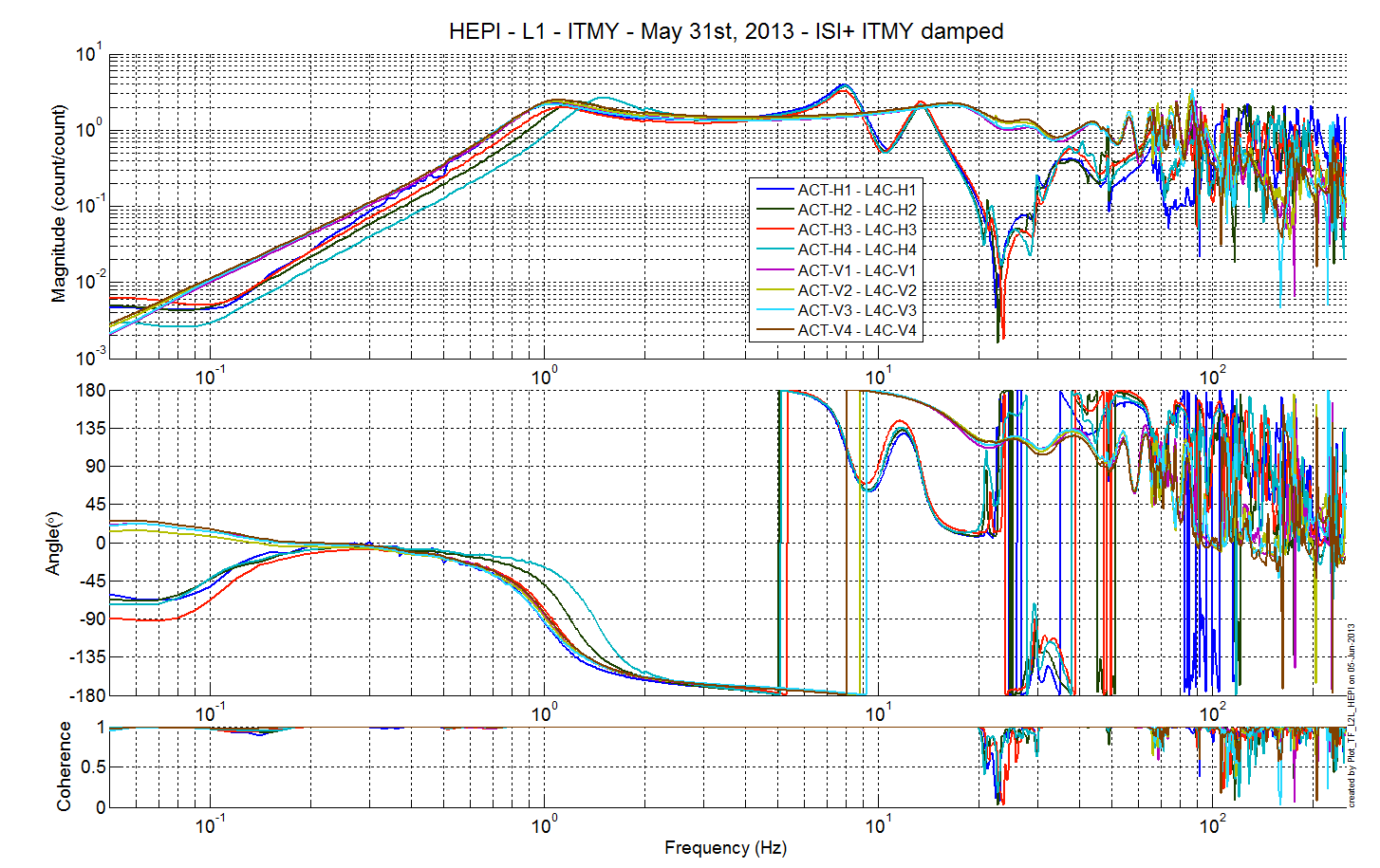 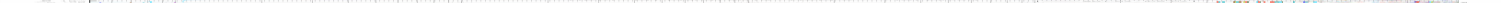 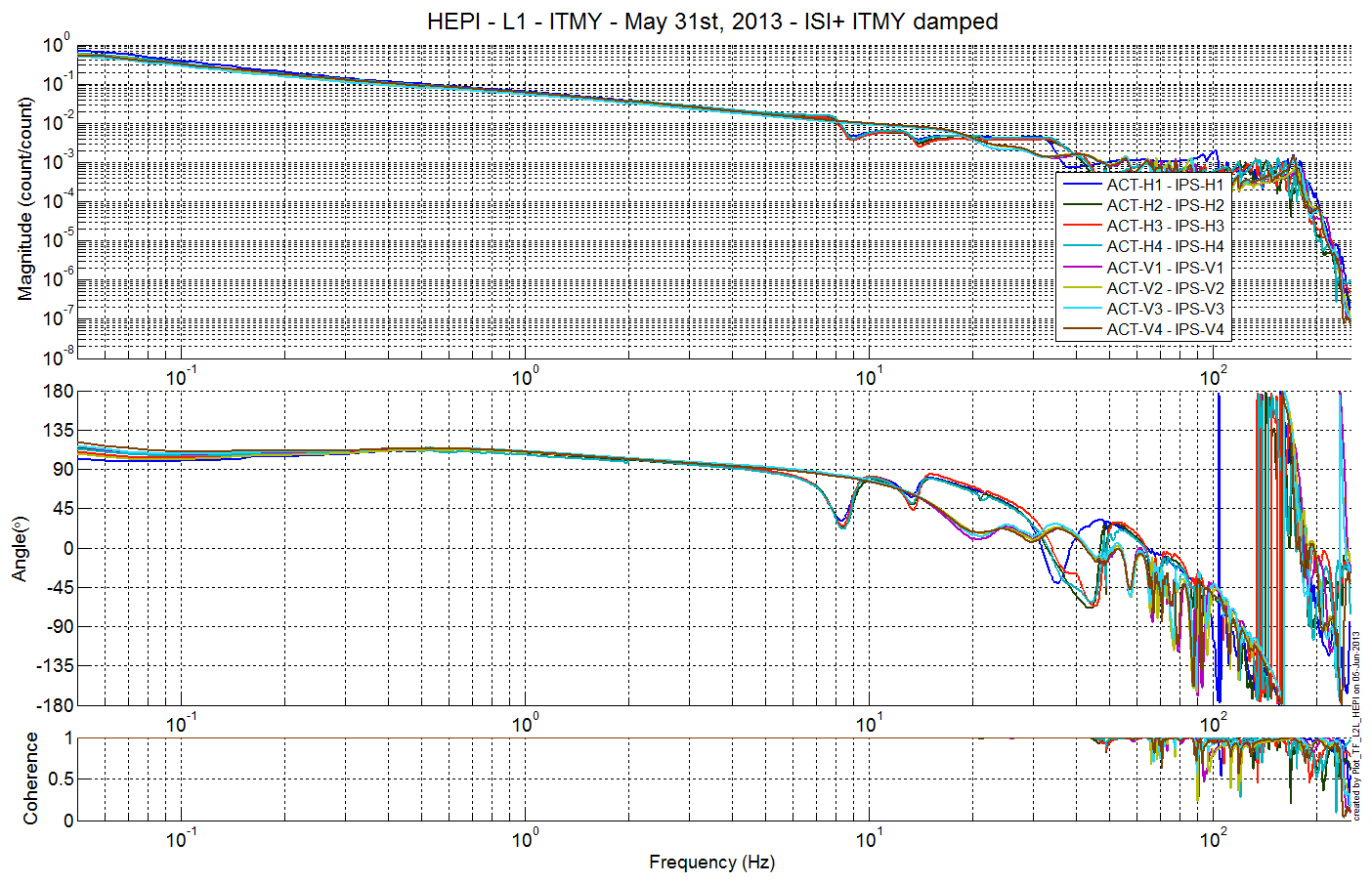 Issues/difficulties/comments regarding this test:One can notice that and H4 L4C corner frequency is significantly higher than the other. This is likely due to that boot being tilted, but it is unclear how to solve the issue.Note additionally that the L4C sign is opposed to expectations, this is due to the old L4C cables.Acceptance criteria:On IPS, the phase must be 0º at DCOn geophones, the phase must be 90º at DCIdentical shape in each cornerTest result:                                       Passed:      	Waived:    X   	Failed:          .Alignment offsets:The IPS readouts recorded below are for HEPI unlocked, when on 06/12/13, the commissioning crew made their first attempt at DRMI alignment check (cf LLO alog 7383)Note at the moment, for this chamber, the offsets are re-computed every time HEPI loops are started.Acceptance criteria:Offsets were recorded.Test result:	Passed:   X     	Failed:          .ConclusionThe only tests run for initial approval of this systems were the valve checks, the sensors ASDs and the transfer functions. All have looked good since July 2013. Position loops have been used routinely on this chamber.California Institute of TechnologyLIGO Project – MS 18-341200 E. California Blvd.Pasadena, CA 91125Phone (626) 395-2129Fax (626) 304-9834E-mail: info@ligo.caltech.eduMassachusetts Institute of TechnologyLIGO Project – NW22-295185 Albany StCambridge, MA 02139Phone (617) 253-4824Fax (617) 253-7014E-mail: info@ligo.mit.eduLIGO Hanford ObservatoryP.O. Box 1970Mail Stop S9-02Richland WA 99352Phone 509-372-8106Fax 509-372-8137LIGO Livingston ObservatoryP.O. Box 940Livingston, LA  70754Phone 225-686-3100Fax 225-686-7189Spring Left Spring (lbs)Pier 11Pier 12Pier 23Pier 24Pier 35Pier 36Pier 47Pier 48H1H2H3H4V1V2V3V4Mean (counts)Acceptance+/- 15000+/- 15000+/- 15000+/- 15000+/- 15000+/- 15000+/- 15000+/- 15000H1H2H3H4V1V2V3V4H1-10347.84054.01032.33696.3-14.1-52.3-86.2235.3H22213.6-8271.22921.5864.8-150.356.7227.5-90.3H3410.93475.1-10313.73685.4-122.6282.6-73.4-228.5H42333.91018.02954.0-8909.2108.2-3.9-205.5-55.9V1-377.7141.2-221.0230.6-5924.4-863.51601.3-1299.0V2-493.0259.9-10.430.5-913.1-5415.2-1149.81344.2V3-462.6524.7-214.3-69.61342.6-2132.2-6899.4-793.5V4-188.1220.0-324.8105.5-1461.9777.0-1571.8-6540.9H1H2H3H4V1V2V3V4H18350.9418-5056.1049-327.0384-1879.51872-178.9088209.3388192.18836-370.0864H2-4104.0498306.5349-1822.531974-448.11792134.8916-100.465-301.80668139.7868H3-233.5984-2065.57518170.4572-4615.56692178.7694-183.7838-239.1095118.1154H4-1807.7793-701.3897-4558.22689000.50088-488.2914367.591-1.00976-441.0128V1-87.08641.56718302.0506-174.511567490.8344918.82254-1656.35338784.3534V2182.2748-404.56522-128.0876486.57564833.87527402.042675.00182-1629.1482V3309.8688-477.33554-80.087272.82164-1436.7311099.122127236.42762695.124V4-177.83974.78868291.7698-126.46464955.694-1414.8926824.446867487.4108H1H2H3H4V1V2V3V4H18350.9418-5056.1049-327.0384-1879.51872-178.9088209.3388192.18836-370.0864H2-4104.0498306.5349-1822.531974-448.11792134.8916-100.465-301.80668139.7868H3-233.5984-2065.57518170.4572-4615.56692178.7694-183.7838-239.1095118.1154H4-1807.7793-701.3897-4558.22689000.50088-488.2914367.591-1.00976-441.0128V1-87.08641.56718302.0506-174.511567490.8344918.82254-1656.35338784.3534V2182.2748-404.56522-128.0876486.57564833.87527402.042675.00182-1629.1482V3309.8688-477.33554-80.087272.82164-1436.7311099.122127236.42762695.124V4-177.83974.78868291.7698-126.46464955.694-1414.8926824.446867487.4108SlopesOffsetsH11.631800.40H21.88-522.55H31.631959.94H41.76-177.98V11.54-4082.29V21.54-1558.79V31.42-516.54V41.56-5144.56IPS ReadoutsH114945H27703H312857H4-1459V110952V2-11214V3-3438V49980